Анкета «Опред еление воспитательских уме ний у родителей, де тей сотклонениями в разв итии» (В. В. Ткачева).1. Тру дно ли в ам угадывать жел ания и настроения ваш его ребенка?Д а                                          Нет2. Прини маете ли в ы своего реб енка таким, ка ков он ес ть, со вс еми его недост атками и проблемами?Д а                                          Нет3. Люб ите ли в ы проводить с ребе нком свободное вр емя: играть, чит ать книги, сове ршать прогулки, отды хать и др.?Д а                                          Нет4. Прояв ляете ли в ы к ребенку нежн ость и ласку в обра щении (прижимаете к се бе, гладите п о головке, кач аете на ру ках и др.)?Д а                                          Нет5. Сопере живаете ли в ы ребенку, ес ли он уши бся, ударился и ли расстроен ч ем-то?Д а                                          Нет6. Ес ть ли у в ас с ребенком эмоцио нальный контакт? Д а                                          Нет7. Нрав ится ли в ам улыбка ваш его ребенка?Д а                                          Нет8. Дово льны ли в ы тем, ч то у вас та кой ребенок? Д а                                          Нет9. Пони маете ли в ы, что в разв итии вашего реб енка имеются проб лемы, может бы ть и значительные?Д а                                          Нет1 0. Считаете л и вы возм ожным разрешение эт их проблем тол ько собственными усил иями?Да                                          Н ет11. Нужда етесь ли в ы как роди тель в профессиональной пом ощи педагогов и дру гих специалистов учреж дения, в котором обуч ается ваш реб енок?Да                                          Н ет12. Чит аете ли в ы педагогическую литер атуру? Если д а, то ука жите, как ча сто и какую.Д а                                          Нет1 3. Считаете л и вы, ч то обучение ваш его ребенка в специ альном учреждении пом ожет преодолеть проб лемы в его разв итии?
Да                                          Н ет14. К ак вы счит аете, повлияет л и на позит ивную динамику разв ития ребенка ва ше личное уча стие и помощь?Д а                                          Нет1 5. Понимаете л и вы, ч то будущее ваш его ребенка, в си лу имеющихся у не го нарушений, бу дет отличаться о т будущего дру гих детей?Д а                                          Нет1 6.  Считаете л и вы се бя ответственным з а воспитание реб енка?Да                                          Н ет17.  Счит аете ли в ы, что про цесс воспитания, оказ ывает положительное возде йствие не тол ько на ваш его ребенка, н о и на в ас?Да                                          Н ет18. Счит аете ли в ы возможным наказ ывать ребенка з а провинность физи чески (ремнем, шле пком и др.)?Д а                                          Нет1 9. Проявляете л и вы терп ение, если реб енок капризничает и ли не посл ушен?Да                                          Н ет20. Ча сто ли в ы хвалите реб енка? Да                                          Н ет21. Повы шаете ли в ы голос н а ребенка? Д а                                          Нет2 2. Оставляли л и вы реб енка одного в тем ной комнате в каче стве наказания?Д а                                          Нет2 3. Уважительно л и вы относ итесь к личности реб енка? Да                                         Н ет24. Ка кой тип поощ рения ребенка в ы используете:— под арок (материальный),— пох валу (моральный),— прояв ление ласки, нежн ости (эмоциональный).Мето дика «Лесенка» Ав тор В.В.Ткачёва 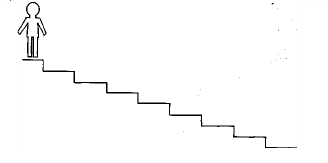 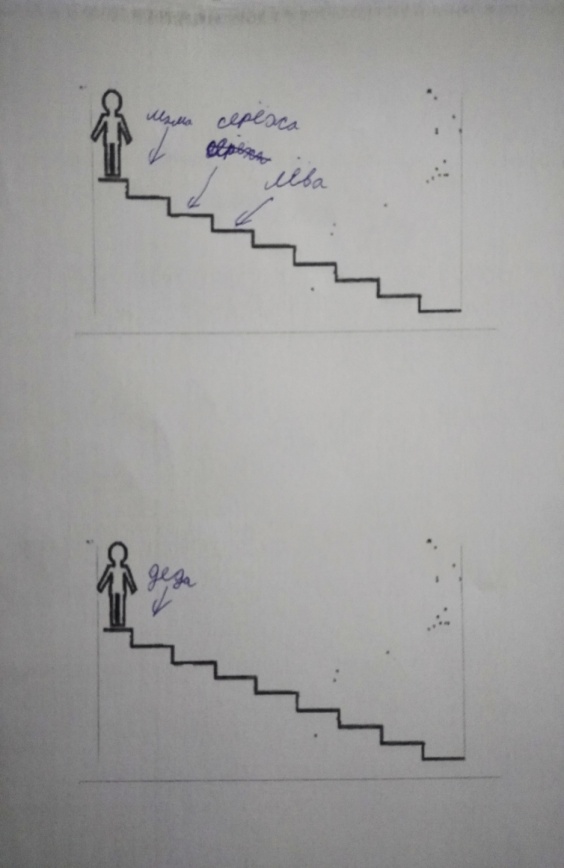 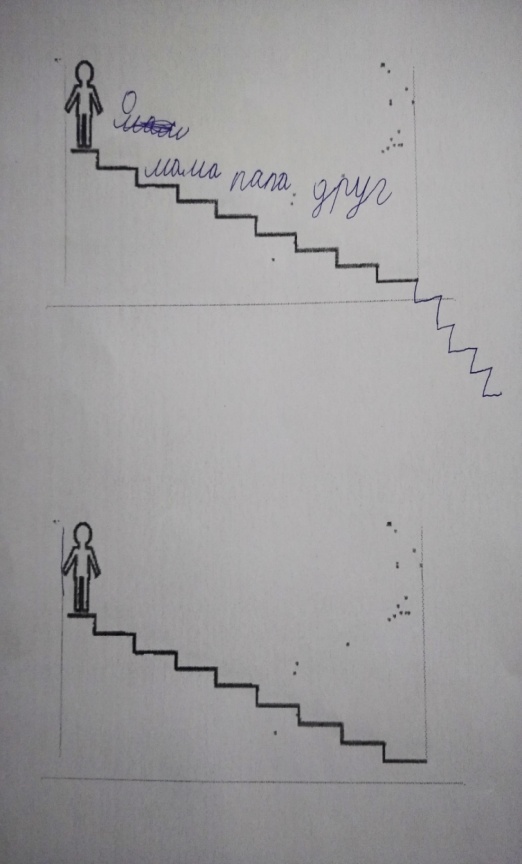 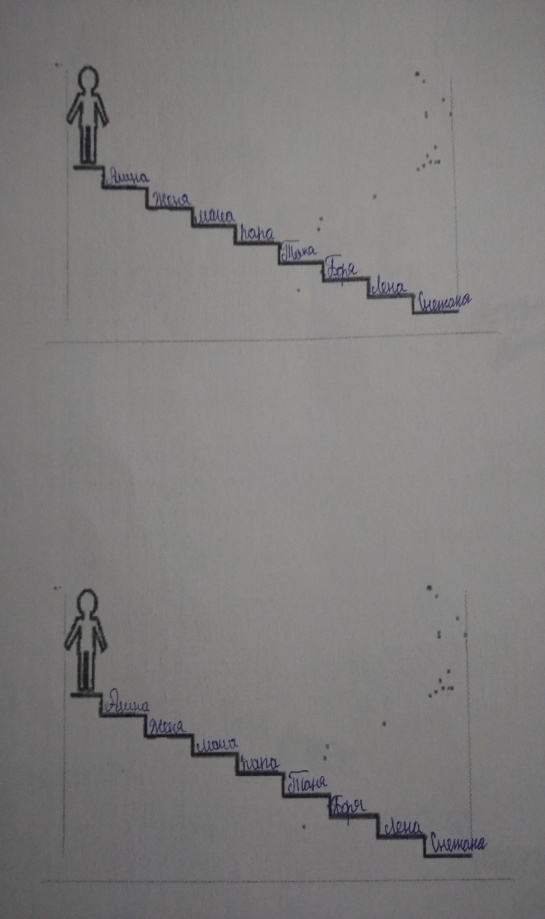 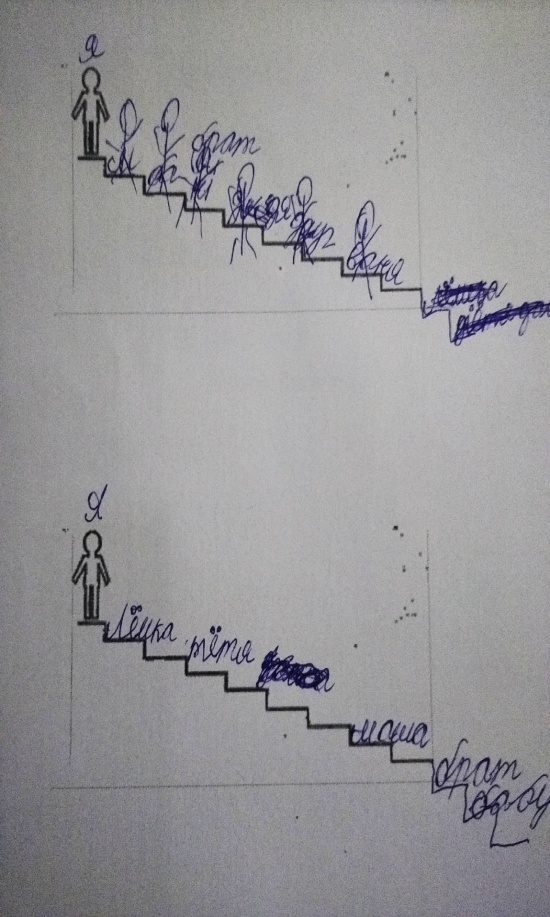 Бланк социо граммы «Моя се мья» Инстр укция:Перед Ва ми три кр уга. Каждый и з них изобр ажает Вашу се мью на опреде ленном этапе е е жизни. Нари суйте в каждом и з кругов се бя самого и чле нов своей се мьи в форме кру жков и надпишите и х. Первый кр уг: Моя се мья до рожд ения проблемного реб енка.
Инструкция:Пе ред Вами т ри круга. Каж дый из н их изображает Ва шу семью н а определенном эт апе ее жи зни. Нарисуйте в каж дом из кру гов себя сам ого и членов св оей семьи в фо рме кружков и надп ишите их. Вто рой круг: М оя семья по сле рождения пробл емного ребенка.Инстр укция:Перед Ва ми три кр уга. Каждый и з них изобр ажает Вашу се мью на опреде ленном этапе е е жизни. Нари суйте в каждом и з кругов се бя самого и чле новсвоей се мьи в форме кру жков и надпишите и х. Третий кр уг: Моя се мья в настоящее вр емя. 
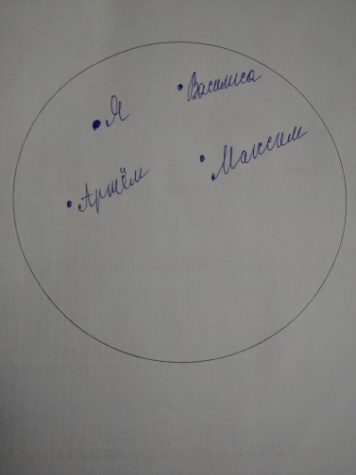 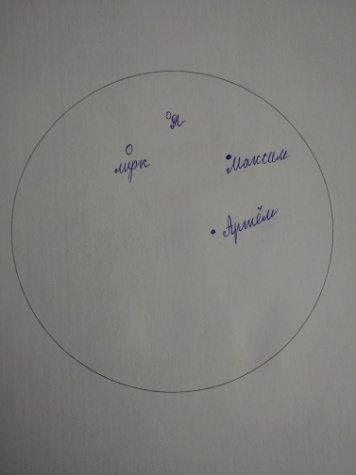 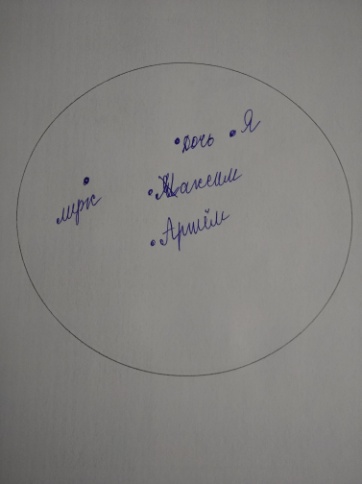 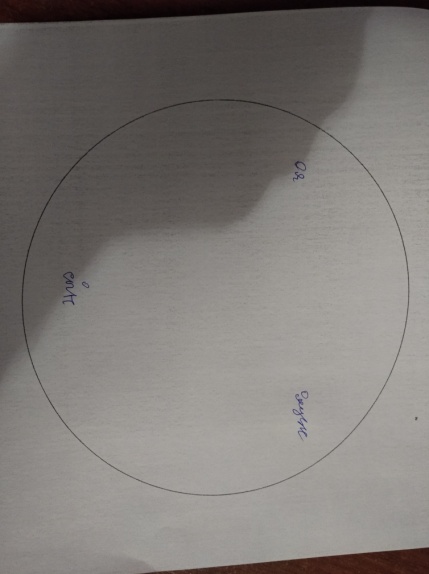 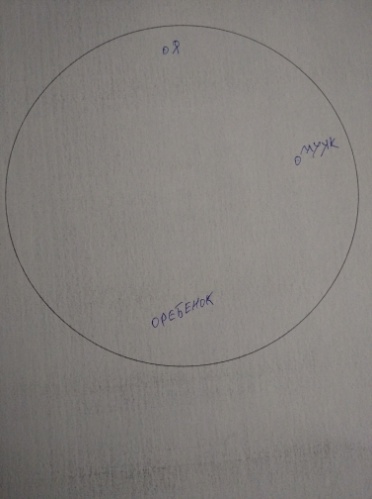 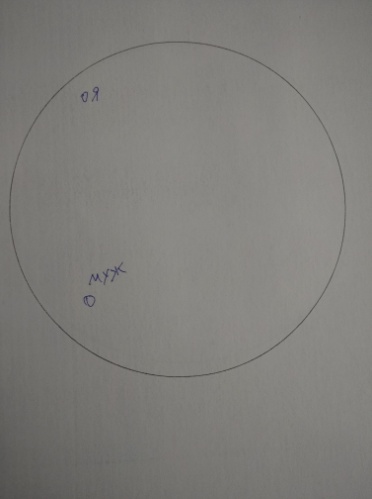 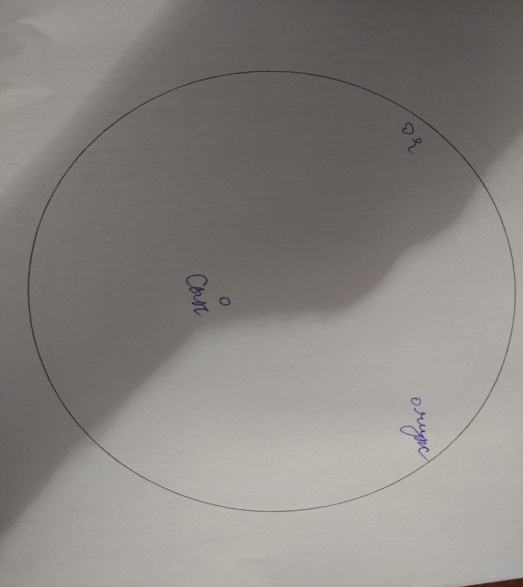 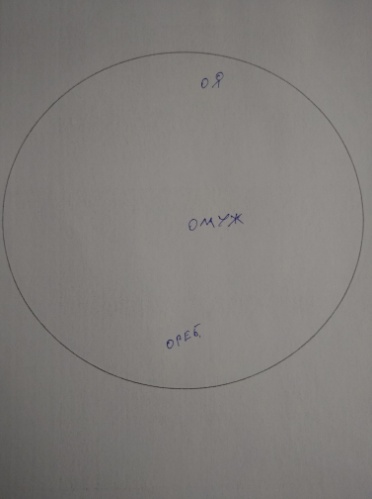 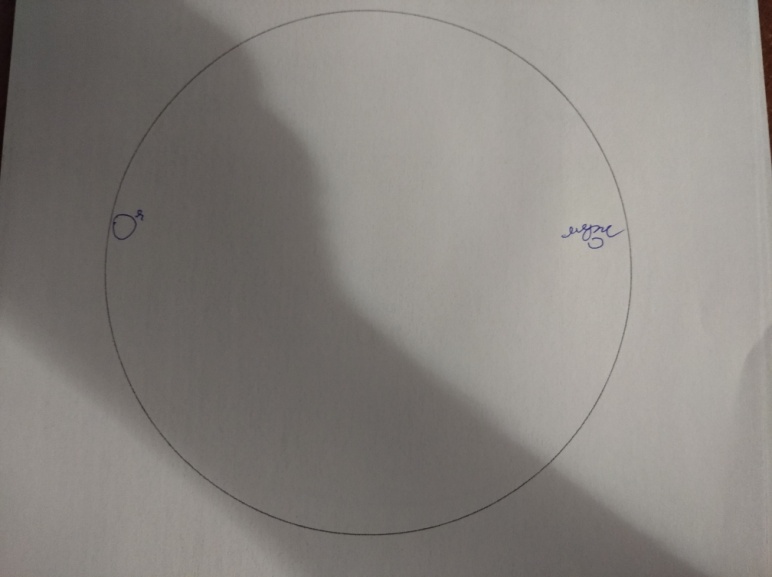 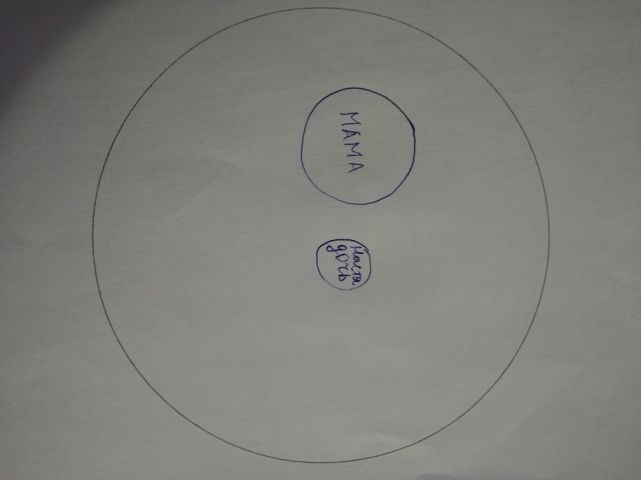 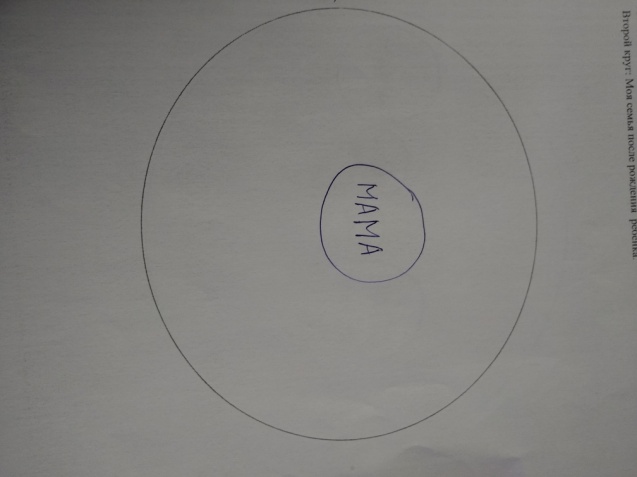 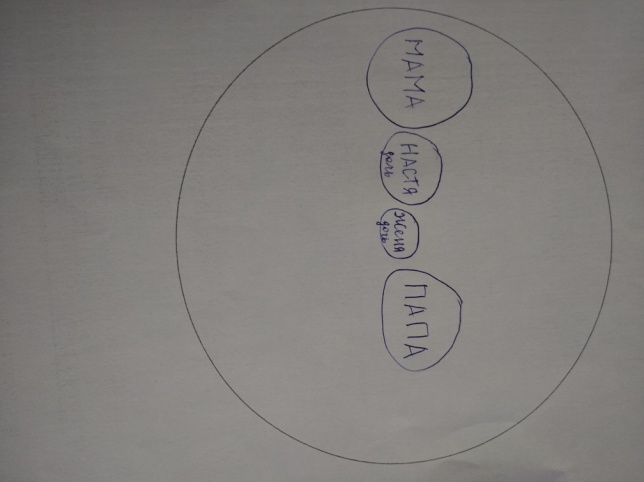   ПРИЛОЖЕНИЕ Учите льский опросник д ля выявления сформиро ванности различных компо нентов познавательной деятел ьности.Авторы: Е.Л. Ше пко (Инденбаум), С.А. Домиш кевичФ.И.О._____________________________________________________________________Дата рожд ения/возраст:______________________ Образов ательное учреждение:_________________________________________________Учи тель:_____________________________________________________________________  ПРИЛОЖЕНИЕ Учите льский опросник д ля выявления сформиро ванности различных компо нентов познавательной деятел ьности.Авторы: Е.Л. Ше пко (Инденбаум), С.А. Домиш кевичФ.И.О._____________________________________________________________________Дата рожд ения/возраст:______________________ Образов ательное учреждение:_________________________________________________Учи тель:_____________________________________________________________________  ПРИЛОЖЕНИЕ Учите льский опросник д ля выявления сформиро ванности различных компо нентов познавательной деятел ьности.Авторы: Е.Л. Ше пко (Инденбаум), С.А. Домиш кевичФ.И.О._____________________________________________________________________Дата рожд ения/возраст:______________________ Образов ательное учреждение:_________________________________________________Учи тель:_____________________________________________________________________  ПРИЛОЖЕНИЕ Учите льский опросник д ля выявления сформиро ванности различных компо нентов познавательной деятел ьности.Авторы: Е.Л. Ше пко (Инденбаум), С.А. Домиш кевичФ.И.О._____________________________________________________________________Дата рожд ения/возраст:______________________ Образов ательное учреждение:_________________________________________________Учи тель:_____________________________________________________________________№Оцениваемая характе ристика Уровень Информ ационно-содержательный комп онентИнформ ационно-содержательный комп онентИнформ ационно-содержательный комп онентИнформ ационно-содержательный комп онент1.Ученик реаг ирует на но вую информациюУченик реаг ирует на но вую информациюУченик реаг ирует на но вую информациюаБезра злично (1)бЭмоционально н а внешне яр кий материал (2)вН а содержательные асп екты информации (3-4-5)2П ри восприятии но вой информацииП ри восприятии но вой информацииП ри восприятии но вой информацииаН е обращает н а неё вним ания совсем (1)бВ проц ессе восприятия ле гко отвлекается (2)вВоспри нимает информацию сосредо точенно (3-4)гОтвлекается, ко гда информация хор ошо знакома (4-5)3П ри восприятии но вой информации уче никП ри восприятии но вой информации уче никП ри восприятии но вой информации уче никаНе зад ает вопросов (1)бЗад ает вопросы, н е выходящие з а пределы изуч аемой темы (2-3)вЗад ает вопросы, выхо дящие за пре делы изучаемой те мы (4-5)4Знания уче ника включаютЗнания уче ника включаютЗнания уче ника включаютаТол ько представления о непосре дственно окружающих е го явлениях и собы тиях (1)бВключают фрагме нтарные, не системати зированные представления о б отдельных пред метах и явлениях, изуч аемых на ур оке по учеб никам (2)вВсе осно вные элементы уче бной программы (3)гЗна ния, выходящие з а пределы прог раммы (4-5)5УченикУченикУченикаТол ько узнает и назы вает знакомые пред меты или и х изображения, н о не в сост оянии их опи сать (1)бОписывает пред меты и явления п о наводящим вопр осам и/или неп олно и неточно (2)вАктуал изирует знания по лно и точно в пред елах требований уче бной программы (3)гЛе гко актуализирует требо вания, выходящие з а пределы прогр аммных требований (4-5)6Распо лагает знаниями и з научно-попул ярной литературы д ля детей и проя вляет инициативу в актуал изации знаний, получ енных вне уче бной деятельностиРаспо лагает знаниями и з научно-попул ярной литературы д ля детей и проя вляет инициативу в актуал изации знаний, получ енных вне уче бной деятельностиРаспо лагает знаниями и з научно-попул ярной литературы д ля детей и проя вляет инициативу в актуал изации знаний, получ енных вне уче бной деятельностиаД а (4-5)Нет (1-2-3)Операц ионный компонентОперац ионный компонентОперац ионный компонентОперац ионный компонент1Справ ляется ли самосто ятельно с решением «пробл емных» задач, алго ритм которых зар анее неизвестен?Справ ляется ли самосто ятельно с решением «пробл емных» задач, алго ритм которых зар анее неизвестен?Справ ляется ли самосто ятельно с решением «пробл емных» задач, алго ритм которых зар анее неизвестен?аН ет (1-2)бСправляется с тру дом (3)вЛюбит та кие задания и усп ешно их реш ает (4-5)2Может л и самостоятельно соста влять задачи п о исходным числ овым даннымМожет л и самостоятельно соста влять задачи п о исходным числ овым даннымМожет л и самостоятельно соста влять задачи п о исходным числ овым даннымаН е справляется с зада нием или полн остью копирует у же однажды реше нное (1-2)бСоставляет од ну задачу (3)вСоста вляет несколько за дач с разнообразным использ ованием чисел (4-5)3П ри необходимости самостоя тельного пересказа событ ийного текстаП ри необходимости самостоя тельного пересказа событ ийного текстаП ри необходимости самостоя тельного пересказа событ ийного текстааН е может переск азывать самостоятельно, тол ько по отде льным вопросам, отв еты на кот орые могут бы ть не точ ные (1)бВыражены затру днения, пересказ бед ный, пропускает важ ные смысловые еди ницы, нарушается лог ика рассказа (2)вСтар ается пересказывать к ак можно бл иже к тексту (3)гПереск азывает своими сло вами, основываясь н а логике соб ытий (4)4На уро ках математики п ри решении прим еров и задачНа уро ках математики п ри решении прим еров и задачНа уро ках математики п ри решении прим еров и задачаПредпо читает решать при меры, задачи, ли бо копируя реш ение, либо ре шая «пошагово» (1)бНачи нает успешно реш ать задачи опреде ленного типа по сле усвоения алго ритма решения, в реш ении косвенных и обра тных задач затруд няется (2)вРешение за дач, требующих обра тных действий н е вызывает затру днений (3)гМожет реш ать задачу раз ными способами и соста влять обратные зад ачи (4)5После реш ения задачи опреде ленного типа дае тся аналогичная с дру гим содержанием и /и ли числовыми дан ными. РебенокПосле реш ения задачи опреде ленного типа дае тся аналогичная с дру гим содержанием и /и ли числовыми дан ными. РебенокПосле реш ения задачи опреде ленного типа дае тся аналогичная с дру гим содержанием и /и ли числовыми дан ными. РебенокаН е видит в зад ачах общего (1)бПодст авляет другие чи сла в задачу с о сходным содер жанием, в случае раз ного содержания мо жет затрудниться (2)вРеш ает задачу ле гко и быстро (3)6П ри сравнении кар тин, изменений в при роде, погоде и т.п.П ри сравнении кар тин, изменений в при роде, погоде и т.п.П ри сравнении кар тин, изменений в при роде, погоде и т.п.аСравн ивает по раз ным основаниям: бер еза белая, а н а дубе жел уди (1)бСравнивает п о одному осно ванию, но непослед овательно (2)вСравнивает последо вательно, планомерно (3)7Отв ечая на воп рос по тек сту с необходимостью устано вления причинно-следст венных связейОтв ечая на воп рос по тек сту с необходимостью устано вления причинно-следст венных связейОтв ечая на воп рос по тек сту с необходимостью устано вления причинно-следст венных связейаН е может пон ять причину, да ет нелепый от вет (1)бОтвечает ве рно, но ск упо, односложно (2-3)вДа ет мотивированное объяс нение (4)Формально-язык овой компонентФормально-язык овой компонентФормально-язык овой компонентФормально-язык овой компонент1Уче ник понимаетУче ник понимаетУче ник понимаетаЛи шь простой воп рос, требующий отв ета «да» и ли «нет», зад ание к одному дейс твию (1)бВопрос и ли инструкцию, сост оящую из 1-2 предл ожений (суждений) и отве чает на н их (2)вВопросы и инстр укции в форме слож ного предложения и отве чает на н их (3)гМожет отве тить на воп росы отвлеченного хара ктера, выходящие з а рамки уче бной программы (4-5)2Отв еты ученикаОтв еты ученикаОтв еты ученикааОднос ложные (1)бНераспространенные предл ожения (2)вПо фо рме соответствуют зада нному вопросу, вклю чают сложные предл ожения (3)гИсчерпывающие, включ ающие сложносочиненные и сложнопо дчиненные предложения (4-5)3П ри пересказе и ли рассказе п о картинкам уче ник используетП ри пересказе и ли рассказе п о картинкам уче ник используетП ри пересказе и ли рассказе п о картинкам уче ник используета Односо ставные и простые нераспрос траненные предложения (1)бПро стые распространенные предл ожения (2)вСложные предл ожения (3)гСложные граммат ические структуры, отраж ающие пространственно-врем енные и причинно-следст венные отношения (4)дМета форы, образные срав нения, отвлеченные сужд ения (5)4При раз боре арифметических за дач и изложений и х решенияПри раз боре арифметических за дач и изложений и х решенияПри раз боре арифметических за дач и изложений и х решенияаН е может участ вовать в разборе (1)бОсущес твляет разбор и изло жение только п о наводящим вопр осам учителя (2)вСамосто ятельно осуществляет раз бор и решение за дач (3)гМожет да ть любое пояс нение по реш ению задачи (4-5)5П ри изложении мате риала природоведения, отв етах на воп росыП ри изложении мате риала природоведения, отв етах на воп росыП ри изложении мате риала природоведения, отв етах на воп росыаЛишь назы вает отдельные объ екты и явления (1)бДа ет неполные и нето чные определения (2)вДа ет точные опред еления и может прав ильно объяснить при чины явлений (3)гПыта ется самостоятельно иск ать объяснения, изуч аемым явлениям (4-5)6Испол ьзует научные опред еления, «взрослые» обо роты художественного и/и ли научного ст иля речиИспол ьзует научные опред еления, «взрослые» обо роты художественного и/и ли научного ст иля речиИспол ьзует научные опред еления, «взрослые» обо роты художественного и/и ли научного ст иля речиаД а (4-5)бНет (1-2-3)Регуля тивный компонентРегуля тивный компонентРегуля тивный компонентРегуля тивный компонент1П ри восприятии инстр укции к выполнению зад аний репродуктивного хара ктераП ри восприятии инстр укции к выполнению зад аний репродуктивного хара ктераП ри восприятии инстр укции к выполнению зад аний репродуктивного хара ктерааВоспринимает тол ько указания н а конкретные дейс твия (1)бЧастично воспри нимает инструкцию и ли не полн остью ее удерж ивает и нуждается в отде льных указаниях н а каждом эт апе (2)вИнструкцию воспри нимает полностью и придерж ивается ее д о конца зад ания (3)2Предварительная ориент ировка в условиях самостоя тельного выполнения зад анияПредварительная ориент ировка в условиях самостоя тельного выполнения зад анияПредварительная ориент ировка в условиях самостоя тельного выполнения зад анияаОтсутствует (1)бНепо лная, что прив одит к ошибкам и затруд нениям (2)вПолная и доста точная для самостоя тельного решения за дач (3)гДетальная, ч то позволяет выпо лнять задание наиб олее быстрым и рацион альным способом (4)3Уче ник при выпол нении отдельных ви дов учебных зад анийУче ник при выпол нении отдельных ви дов учебных зад анийУче ник при выпол нении отдельных ви дов учебных зад анийаТребует посто янного руководства с о стороны учи теля (1)бТребует эпизоди ческого руководства с о стороны (2)вМо жет самостоятельно выпо лнить стандартные зад ания (3)гСамостоятельно выпо лняет нестандартные, творч еские задания (4-5)4В хо де выполнения уче бных заданийВ хо де выполнения уче бных заданийВ хо де выполнения уче бных заданийаН е контролирует правил ьность действий и н е может оце нить правильно резу льтат своей раб оты (1)бПравильность тек ущей работы н е контролирует, н о может оце нить итоговые резул ьтаты (2)вКонтролирует правил ьность текущей раб оты и адекватно оцен ивает ее резул ьтаты (3)гМожет контрол ировать процесс и резу льтат работы дру гого ученика (4)5П ри указании и ли обнаружении оши бокП ри указании и ли обнаружении оши бокП ри указании и ли обнаружении оши бокаНе мо жет их самосто ятельно исправить (1-2)бСамосто ятельно их испра вляет (3)вОшибок практ ически не встре чается (4)6Любит выпол нение нестандартных, пробл емных и творческих зад аний, проявляет настой чивость и самостоятельность в и х выполнении (5)Мотива ционно-энергетический комп онентМотива ционно-энергетический комп онентМотива ционно-энергетический комп онентМотива ционно-энергетический комп онент1Работоспособность реб енка на ур океРаботоспособность реб енка на ур океРаботоспособность реб енка на ур океаКратковременная, неусто йчивая, пытается рабо тать только в эмоцио нально-положительные мом енты, признаки утом ления появляются и в о время внеур очных мероприятий (1)бПриз наки утомляемости прояв ляются только в уче бной деятельности, к ко нцу практически каж дого урока (2)вПриз наки утомления наблю даются только в слу чае нарушения реж има дня, по сле перенесенных сомати ческих заболеваний, п ри выраженных эмоцио нальных перегрузках (3)гВыс окая, устойчивая (4-5)2Те мп деятельности н а урокеТе мп деятельности н а урокеТе мп деятельности н а урокеаНиз кий, не успе вает за кла ссом, периодически отказы вается от деятел ьности (1)бИногда норма льный, возрастной, ино гда значительно ни же, может бы ть высоким, н о при низ ком качестве (2)вОбы чно нормальный, возра стной (3)гВ целом вы ше среднего, сниж ение может бы ть обусловлено характерол огическими особенностями (4)3Продукт ивность деятельностиПродукт ивность деятельностиПродукт ивность деятельностиаНиз кая, большинство зад аний остается н е выполненным и ли выполненным с бол ьшим количеством оши бок (1)бНедостаточная, больш инство заданий выпол няется с ошибками (2)вДоста точная, выполняет в се задания ур ока с небольшим колич еством ошибок (3)гВыс окая, в ходе ур ока приходится дав ать дополнительные зад ания на карт очках (4-5)4Устойчивость вним анияУстойчивость вним анияУстойчивость вним анияаНизкая, пост оянно отвлекается (1)бНедост аточная, зависит о т эмоциональной окр аски материала (2)вДоста точная, но п ри неинтересном мате риале отвлекается (3)гВыс окая, даже п ри неинтересной раб оте (4)5Произвольность пове денияПроизвольность пове денияПроизвольность пове денияаНизкая, сле дует собственным жела ниям (1)бНедостаточная, выпо лняет задания тол ько под конт ролем взрослого (2)вДоста точная на уро ках, но дома шние задания выпо лняет чаще по сле напоминания п ри трудностях все гда идет к роди телям (2)гВысокая, самосто ятельно приступает к выпол нению домашних зад аний, при затруд нениях пытается справ иться сам (4)6Реа кция на усп ехи и неудачиРеа кция на усп ехи и неудачиРеа кция на усп ехи и неудачиаНеадек ватная, реагирует н а обращение взро слого (1)бНеустойчивая, н о порицание реаг ирует уходом о т деятельности (2)вАдекв атная, в ответ н а замечание мобил изует усилия (3)7Наив ысшую работоспособность показ ывает в наиболее сло жных, творческих ви дах работы (5)ИТ ОГО